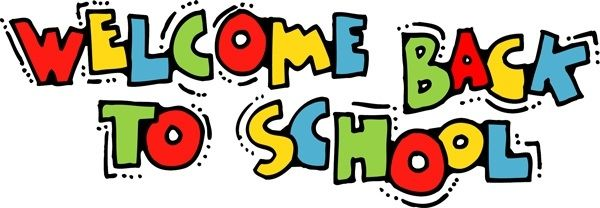 Dear Parents,Welcome to Ms. King and Ms. Becker's Virtual High School! We hope this letter finds you and your loved ones well and acclimating to our new temporary norm of learning at home. Although schools are closed, our goal is teaching math with continuity of learning for our students.The classes being taught this semester are Algebra, Algebra 2, Geometry and Advanced Math Decision Making. Please know that we are working diligently to make this transition to ItsLearning as beneficial and smooth as possible.We are here for you and your children and if you have any questions or concerns about the lessons or navigating the LMS Platform, please email Ms.King at Chevelle.King@sccpss.com or Ms. Becker at Heidi.Friede@sccpss.com. We can't wait to see our students when school starts on August 19!Sincerely,Chevelle King and Heidi Becker